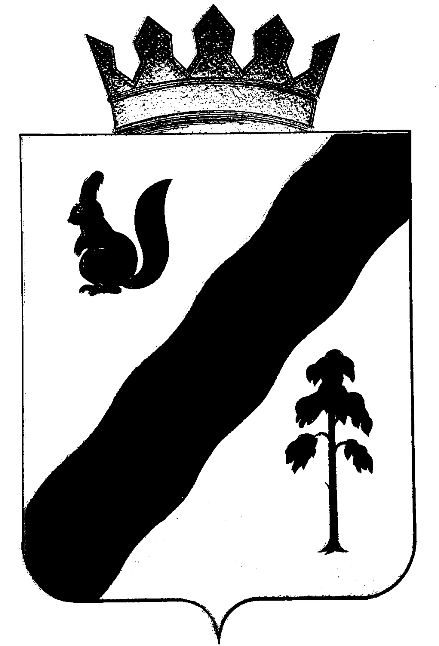 ПОСТАНОВЛЕНИЕАДМИНИСТРАЦИиГАЙНСКОГО МУНИЦИПАЛЬНОГО ОКРУГАПЕРМСКОГО КРАЯ     В связи с кадровыми изменениями,  администрация Гайнского муниципального  округа  ПОСТАНОВЛЯЕТ:     1.Внести в состав Общественного совета при администрации Гайнского муниципального округа, утвержденного постановлением администрации Гайнского муниципального округа  от 30.07.2021 № 655 "О создании Общественного совета при администрации Гайнского муниципального округа Пермского края", следующие изменения:     Позиции:     1.1. "Шалгинских Елизавета Геннадьевна - глава муниципального округа - глава администрации Гайнского муниципального округа" изложить в следующей редакции: "Носарева Ольга Владимировна - и.о. директора МБОУ "Гайнская СОШ" (по согласованию)".     1.2. "Анфалова Надежда Леонидовна - председатель Гайнской районной территориальной организации профсоюза работников образования и науки Российской Федерации (по согласованию) изложить в следующей редакции:"Нефедьева Валентина Степановна - председатель координационного совета организаций профсоюзов в Гайнском муниципальном районе (по согласованию)".     1.3. "Ковалев Илья Александрович - депутат Думы Гайнского муниципального округа (по согласованию)" изложить в следующей редакции:"Портной Алексей Петрович - инспектор Общественной палаты (по согласованию)".Глава муниципального  округа – глава  администрацииГайнского муниципального округа                                             Е.Г.Шалгинских16.11.20211027